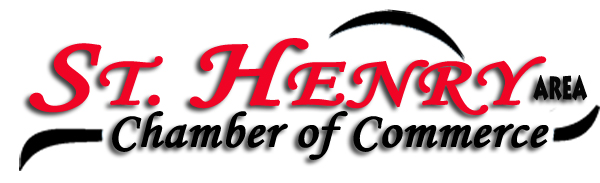 Place:	Rombers Banquet RoomDate: 	6/1/2020Members present: Leah Koesters, Kim Baumer, Eydie Kremer, Sharon Rindler, John Yoder, Lisa Niekamp Urwin, Karen Romer, David Romer, Margie Jacobs, Janet Jacobs.President, Kim Baumer called the meeting to order. Minutes from the May 4th meeting were reviewed. Sharon Rindler noted one correction; the Chamber e-mail address is info@sthenrychamberofcommerce.com  – it was printed incorrectly in the previous minutes. John Yoder made a motion to approve the minutes as corrected, a motion of second was made by Leah Koesters. Motion carried. Treasure’s Report: David Romer reported $241.82 in our checking account, and $34,174.18 in the savings account.In Other Business:David reported that we received a Thank You note from the After-Prom Committee for our donation. We have just a handful of businesses who have not paid their 2020 Dues. David and Kim will follow up with these business owners.We have some unredeemed Village Money … 2018, $865; 2017, $1300; and 2016 $480The St Henry Booster Club asked to be a recipient on the Combined Drive donor list. David will communicate with Matt Lammers to make sure this change happens.Kim Baumer and Lisa Niekamp Urwin are working to establish a Mailchimp account for the Chamber. Members should watch for the change coming soon. We feel this will be a better, cleaner way to communicate and will allow members to opt in and out of certain messages. The Mailchimp account and the incoming e-mails to info@sthenrychamberofcommerce.com will be managed by the Chamber Secretary. Another advantage is that the account and it’s history can easily move from individual to individual as the office of Secretary changes through the years.As the Reopening of St Henry continues, Margie Jacobs, worked with Kim Baumer to pass out fifty yard signs at businesses in the Village. An additional box of 50 signs has been ordered. They will be available to individuals for purchase for $15 each. Renee is organizing food donations to our hometown heroes; appreciating those who are on the front line, while also supporting our local food and beverage businesses.Sharon Rindler reported that the St Henry Village Map is a work in progress. The Messenger Press continues to make revisions to the layout to accommodate our requests. We think it’s best to take our time to get something of significant value to the community and our visitors. As the project nears its final proofing, watch for an e-mail inviting you to look over the map and offer your suggestions and corrections.We continued the discussion about having a Bulk Mail permit for the Chamber. The members present agreed that this was something that we wanted to maintain and be able to share this. usage with our members. Kim suggested that the responsibility for managing the bulk mail permit should be given to the office of Vice President. There is still uncertainty whether St Henry will hold its annual picnic. Regardless, as a Chamber, we have decided not to host the Annual Raffle Ticket sales in 2020. With many businesses experiencing varying effects of the Covid-19, we decided to take this year off from the ticket sales. And, since there are no ticket sales, we will sit tight on our Venmo account. This may be something we set up for payment for member’s annual dues.A motion to adjourn the meeting came from Lisa Niekamp Urwin and a second from Leah Koesters. Motion carried.A generous $16 in our Pot of Gold was won by Eydie Kremer … first time winner! Thank you to Gels IGA for hosting our meeting “stress relief” … much appreciated!Minutes taken and prepared by Sharon RindlerSecretary